In Focus: Travel from start to finish by moving horizontally or vertically to a larger number each time.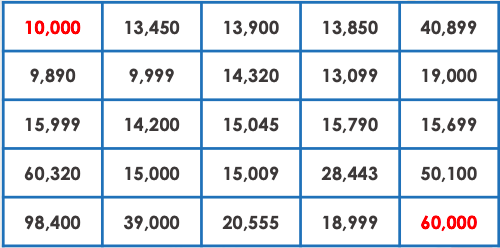 In Focus: Travel from start to finish by moving horizontally or vertically to a larger number each time.Have a go at these challenges in your books: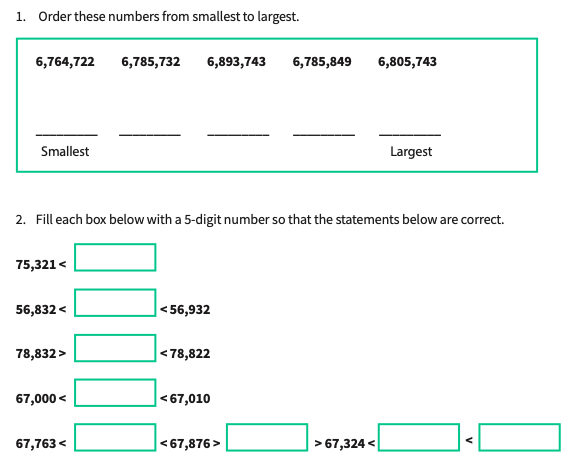 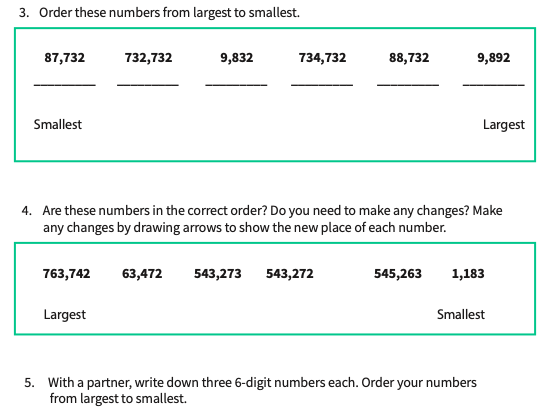 